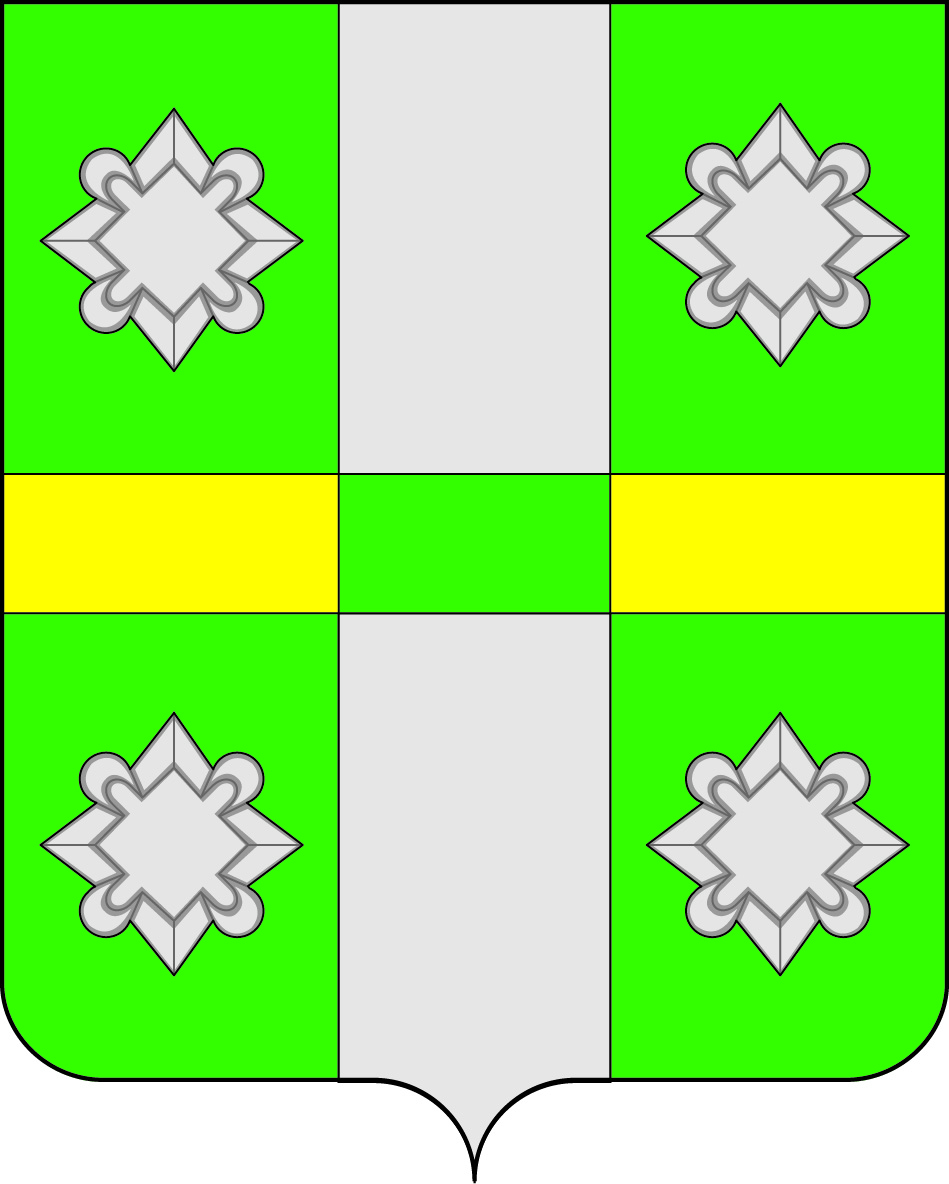 Российская ФедерацияИркутская  областьА Д М И Н И С Т Р А Ц И ЯГородского поселенияТайтурского муниципального образованияР А С П О Р Я Ж Е Н И ЕОт  « 27 » октября 2015 г.                                                                №  247-рп.  ТайтуркаОб обеспечении безопасности на водных объектах в осенне-зимний период 2015 - 2016 г        В соответствии со статьей 25 Водного кодекса Российской Федерации от 3 июня 2006 года №74 –ФЗ, во исполнение  Федерального закона  № 131-ФЗ « Об общих принципах организации местного самоуправления в РФ», в целях обеспечения безопасности населения в зимний период на водных объектах,  руководствуясь ст. ст. 23 и 46 Устава городского поселения Тайтурского муниципального образования,  администрация городского поселения Тайтурского муниципального образования рекомендует1.  Утвердить план мероприятий по обеспечению безопасности населения на льду в зимний период в городском поселении Тайтурского муниципального образования. ( Приложение № 1)2. Руководителям предприятий всех форм собственности: 2.1. В связи с отсутствием оборудованных ледовых переправ запретить выезд  грузового, легкового транспорта и автобусов на лед.2.2. Провести внеочередной инструктаж с водителями автотранспортных средств.3. Директорам образовательных учреждений:  3.1. Организовать проведение уроков ОБЖ, классных часов, родительских собраний по обеспечению безопасности и  правилах поведения на льду. 3.2. Запретить проведение массовых и спортивных мероприятий на реках.4. Специалисту администрации Васильевой М.В., главному специалисту д. Буреть Корней М.А., специалисту с. Холмушино - Рожицыной И.Д.:4.1. Установить аншлаги, запрещающие передвижение людей и транспорта в местах возможного выезда на лед.4.2. Довести настоящее распоряжение до сведения руководителей предприятий и организаций  независимо  от форм собственности.4.3. Обеспечить информирование населения городского поселения Тайтурского муниципального образования о безопасности  поведения на льду.5. Ведущему специалисту администрации по кадровым вопросам и делопроизводству О.С. Перетолчиной  опубликовать данное распоряжение в средствах массовой информации.6. Контроль за исполнением  настоящего распоряжения оставляю за собой. Глава городского поселения Тайтурского муниципального образования                                                          Е. А. Артемов                                     УтвержденРаспоряжением администрации                                                                            г. п. Тайтурского МО № 247-р от « 27 » октября 2015 гПЛАНмероприятий по обеспечению безопасности на водных объектах в осенне-зимний период 2015 -2016 гг вгородском поселении Тайтурского муниципального образованияИсполнитель: Васильева М.В. тел.94-4-35№МероприятиеСрок исполненияответственный1.Проведение заседания КЧС и ПБ с повесткой дня «О проведении профилактических мероприятий, связанных с несанкционированным выходом на тонкий лед» .26.10.2015г Специалисты администрацииВасильева М.В..Корней М.А.Рожицына И.Д.2.Разработка и изготовление информационных листов о правилах поведения на водоемах в зимний период.Октябрь-мартСпециалист администрацииВасильева М.В.Корней М.А.Рожицына И.Д.3.Распространение информационных листовок о правилах поведения на реках ТМО в зимний период среди населения, соц. учреждений (школы, дет. сады, амбулатории), организации.Октябрь-мартСпециалист администрацииВасильева М.В.Корней М.А.Рожицына И.Д.4. Установка запрещающих знаков в местах несанкционированных ледовых переправНоябрь-мартСпециалист администрацииВасильева М.ВКорней М.А.Рожицына И.Д.5.Подготовка распоряжения администрации «Об обеспечении безопасности на водных объектах в осенне-зимний период на территории ТМО в 2016-2017г»октябрьСпециалист администрацииВасильева М.В.Корней М.А.Рожицына И.Д.6.Проведение занятий  в образовательных учреждениях по правилам поведения на водоемах.В течение годаПреподаватели,Усольский участок ГИМС